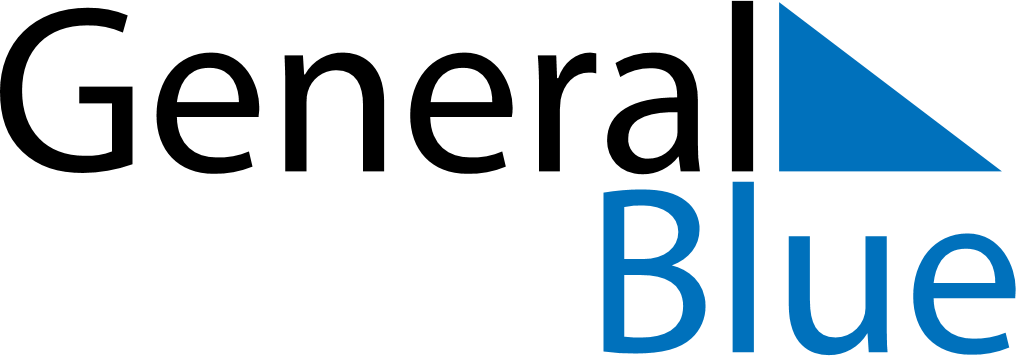 April 2025April 2025April 2025April 2025April 2025April 2025ZimbabweZimbabweZimbabweZimbabweZimbabweZimbabweSundayMondayTuesdayWednesdayThursdayFridaySaturday12345678910111213141516171819Independence Day
Good Friday20212223242526Easter SundayEaster Monday27282930NOTES